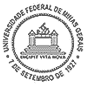 UNIVERSIDADE FEDERAL DE MINAS GERAISCOLÉGIO TÉCNICO DA UFMG                                        TERMO DE COMPROMISSOTermo de Compromisso que entre si celebram ............................................................(Unidade Órgão da UFMG) .e o(a) estudante ..................................................... , com a interveniência da Universidade Federal de Minas Gerais, para a realização  de estágio curricular obrigatório.O(A) ................................................................................... , (Unidade Órgão da UFMG), inscrita no CNPJ sob o nº ........................................................... , doravante denominado CAMPO DE ESTÁGIO, com sede na Rua …................................................................. , nº .......... , CEP nº …....................... , Bairro ................................. , Município de .................................... , Estado de .................................. , neste ato representado por seu Diretor(a). .................................................... ...................................................... Portaria de delegação de poderes nº de ..../..../........ e, de outro lado, o(a) estudante ........................................................................................., CI nº ............................... , CPF nº ................................ , residente e domiciliado na Rua .................................... ................................................................ , nº ........ CEP nº ................. , Bairro ........................ , Município de .............................................. Estado de ................................ , Telefone nº..................................... , cursando o …....... ano do Curso  Técnico de .......................................... , matrícula nº ................................... , doravante denominado(a) ESTAGIÁRIO(A), acordam em firmar o presente Termo de Compromisso, com a interveniência e anuência da UNIVERSIDADE FEDERAL DE MINAS GERAIS, inscrita no CNPJ sob o nº 17.217.985/0001-04, com sede na Avenida Presidente Antônio Carlos, nº 6.627, CEP nº 31270-901, Pampulha, Município de Belo Horizonte, Estado de Minas Gerais, doravante denominada UFMG, neste ato, por intermédio do Colégio Técnico da UFMG, sendo representada por sua Diretora, Profa. Kátia Predroso Silveira, CPF nº ......................, Portaria de delegação de competência nº 6.607, de 02/10/2018, sujeitando-se os partícipes, ao disposto na Lei nº 11.788/08, e nas demais disposições aplicáveis, mediante as cláusulas e condições seguintes:CLÁUSULA PRIMEIRA - Do ObjetoConstitui objeto do presente Termo de Compromisso a formalização da relação entre o CAMPO DE ESTÁGIO e o(a) ESTAGIÁRIO(A), visando, unicamente, possibilitar a realização da atividade de estágio curricular obrigatório.CLÁUSULA SEGUNDA - Do Planejamento, Acompanhamento e Execução.Para proporcionar a complementação do ensino e da aprendizagem em termos de treinamento prático, de aperfeiçoamento técnico-cultural, científico e de relacionamento humano, o estágio curricular, como procedimento didático-pedagógico planejado em conformidade com as especificidades do Curso, deverá ser acompanhado e executado de acordo com a programação estabelecida no Plano de Atividades, que será incorporado ao presente Termo, por meio de aditivos, à medida que for avaliado, progressivamente, o desempenho do ESTAGIÁRIO.CLÁUSULA TERCEIRA - Do SeguroO(A) ESTAGIÁRIO(A) estará segurado(a) contra riscos de acidentes pessoais pela Apólice de Seguro nº 0674, que a UFMG mantém com a Seguradora Gente Seguros SA.CLÁUSULA QUARTA - Do Vínculo EmpregatícioNos termos do disposto no art. 3º, da Lei nº 11.788/08, o estágio curricular não criará vínculo empregatício de qualquer natureza entre o(a) ESTAGIÁRIO(A), o CAMPO DE ESTÁGIO e a UFMG.                                    CLÁUSULA QUINTA - Da Bolsa de Estágio O CAMPO DE ESTÁGIO concederá ao ESTAGIÁRIO uma bolsa no valor de R$.............. (..................................................................................) que será paga mensalmente e  terá por base de cálculo o número de horas efetivamente dedicadas às atividades de estágio curricular.ouO ESTAGIÁRIO não receberá qualquer valor a título de bolsa, nem qualquer outra forma de retribuição pecuniária. Parágrafo Único – Além da bolsa referida no caput, o ESTAGIÁRIO receberá, do CAMPO DE ESTÁGIO, auxílio-transporte, no valor de ...................................(R$.............................................................................................) (opcional)CLÁUSULA SEXTA - Do Prazo do Estágio Fica compromissado que o estágio curricular terá duração de ........ ( ................. ) horas, tendo início em  .....  / .....  / .......  e término em   ..... / ....... / ......... .Parágrafo 1º O prazo de duração do estágio poderá ser prorrogado, mediante Termo Aditivo, não podendo, contudo, sua duração exceder a 04 (quatro) semestres letivos, exceto quando se tratar de ESTAGIÁRIO portador de deficiência). Parágrafo 2° Fica assegurado ao (a) ESTAGIÁRIO (A) que desenvolva estágio com duração igual ou superior a 1 (um) ano, recesso remunerado de 30 (trinta) dias ou proporcional nos casos de estágio inferior a 1 (um) ano, preferencialmente no período de férias escolares. Esse recesso só será remunerado quando o (a) ESTAGIÁRIO (A) receber bolsa ou outra forma de contraprestação.CLÁUSULA SÉTIMA - Da Carga Horária da Jornada de AtividadesO(A) ESTAGIÁRIO(A) deverá cumprir ................... (..............) horas de jornada de atividades de estágio curricular por semana, de segunda a sexta-feira, com carga de ............... (.............) horas por dia, em período compatível com o seu horário escolar, salvo o estágio realizado no período de férias, desde que previsto no projeto pedagógico do curso.    Parágrafo único. A carga horária diária e semanal para a realização do estágio curricular poderá ser alterada, quando não prejudicar o horário escolar do (a) ESTAGIÁRIO(A), conforme as normas pertinentes e de acordo com a conveniência da UFMG e do CAMPO DE ESTÁGIO.CLÁUSULA OITAVA - Do Local e Horário do Estágio As atividades a serem cumpridas serão realizadas nas dependências do CAMPO DE ESTÁGIO e deverão ser desenvolvidas no(a) ( local ) , e, em conformidade com os termos da Cláusula Sétima, CLÁUSULA NONA – Supervisão, Acompanhamento e AvaliaçãoI - Do CAMPO DE ESTÁGIOa) acompanhar e supervisionar o(a) ESTAGIÁRIO(A) na execução de     atividades, no ambiente de trabalho, por intermédio do(a) Sr(a). ..........................................................................., Profissional de seu quadro de pessoal com a função de Supervisor de Estágio;b) proporcionar todas as oportunidades e condições necessárias para o pleno cumprimento das metas previstas no Plano de Atividades;c) enviar à UFMG, relatório de atividades, com periodicidade mínima de 06 (seis) meses,  com vista obrigatória relatório ao ESTAGIÁRIO, manifestando sobre o desenvolvimento do estágio e o desempenho do ESTAGIÁRIO;d) emitir Certificado de Estágio Curricular e Ficha de Avaliação, que conterá os dados de identificação, o período da prestação da atividade de estágio curricular e a carga horária total.  II – Do (a) ESTAGIÁRIO (A)a) manter conduta ética, obedecer às normas internas do CAMPO DE ESTÁGIO e preservar o sigilo das informações a que tiver acesso;b) cumprir as atividades programadas;c) elaborar, assinar e entregar relatórios de atividades a SIEE/Coltec, nos seguintes prazos; parcial(a cada 06 meses) e final.d) comunicar, de imediato e por escrito, a ocorrência de qualquer fato relevante relacionado à realização do estágio curricular e, da mesma forma, a interrupção, suspensão ou cancelamento de sua matrícula na UFMG.III – Da UFMGa) responsabilizar-se, para que a atividade de estágio curricular seja realizada como procedimento didático-pedagógico; b) coordenar e orientar, na qualidade de interveniente, por intermédio do Sr(a). Professor(a) .................................................................................................... , servidor(a) de seu quadro de pessoal docente com a função de Orientador de Estágio, o desenvolvimento das atividades programadas e avaliar o rendimento do(a) ESTAGIÁRIO(A), com base em relatórios e parâmetros inerentes à formação escolar e à habilitação profissional;c) observar o cumprimento da legislação e demais disposições sobre o estágio curricular.CLÁUSULA DÉCIMA - Do DesligamentoOcorrerá o desligamento do(a) ESTAGIÁRIO (A): a) automaticamente, ao término do estágio curricular;b) a qualquer tempo, no interesse da Administração;c) após decorrida a terça parte do tempo previsto para a duração do estágio curricular, se comprovada a insuficiência na avaliação de desempenho no CAMPO DE ESTÁGIO ou na UFMG;d) a pedido do(a) ESTAGIÁRIO(A); e) em decorrência do descumprimento de qualquer compromisso assumido neste Termo de Compromisso;f) pelo não comparecimento, sem motivo justificado, por mais de 05 (cinco) dias, consecutivos ou não, no período de 01 (um) mês, ou por 30 (trinta) dias durante todo o período do estágio curricular;g) pela conclusão ou abandono do curso, trancamento de matrícula ou transferência para outra Instituição de Ensino;h) por conduta incompatível com a exigida pela administração do CAMPO DE ESTÁGIO.    CLÁUSULA DÉCIMA PRIMEIRA - Do Foro Nos termos do inciso I, do art. 109, da Constituição Federal, o foro competente para dirimir dúvidas ou litígios decorrentes deste Instrumento é o da Justiça Federal, Seção Judiciária de Minas Gerais.E, por estarem de acordo, os partícipes firmam o presente Termo Compromisso, em 03 (três) vias de igual teor e forma, na presença das testemunhas abaixo identificadas.    Belo Horizonte, ......... de  ......................... de 20........: ....................................................................Prof. Kátia Pedroso SilveiraDiretora do Coltec _________________________________________       _________________________________________DIRETORUNIDADE CAMPO DE ESTÁGIOESTAGIÁRIO(A)